СОВЕТ ДЕПУТАТОВ ТЕРСКОГО СЕЛЬСКОГО ПОСЕЛЕНИЯ ГРОЗНЕНСКОГО  МУНИЦИПАЛЬНОГО РАЙОНАЧЕЧЕНСКОЙ РЕСПУБЛИКИРЕШЕНИЕ15.06.2020 г.                                   с.Терское                                               №   11О внесении изменений в постановление от 25.05.2020 № 4 «Об утверждении программы в области энергоснабжения и повышения энергетической эффективности сельского поселения на 2019-2021гг. и на перспективу до 2023 года»На основании протеста прокуратуры Грозненского района № 18-20-2020 от 28.05.2020 года на решение от 16.01.2019 № 02 «Об утверждении программы в области энергоснабжения и повышения энергетической эффективности сельского поселения на 2019-2021гг. и на перспективу до 2023 года» Совет депутатов Терского сельского поселения Грозненского муниципального района Чеченской Республики РЕШИЛ:1. Внести изменения в Программу в области энергоснабжения и повышения энергетической эффективности сельского поселения на 2019-2021гг. и на перспективу до 2023 года, путем добавления мероприятий по выявлению бесхозяйных объектов недвижимого имущества, используемых для передачи энергетических ресурсов.2. Настоящее решение вступает в силу со дня его официального обнародования (опубликования) и подлежит размещению на официальном сайте Терского сельского поселения в сети «Интернет».3. Контроль  за исполнением настоящего постановления оставляю за собой.Глава                                  					          Б.И.Мурзабеков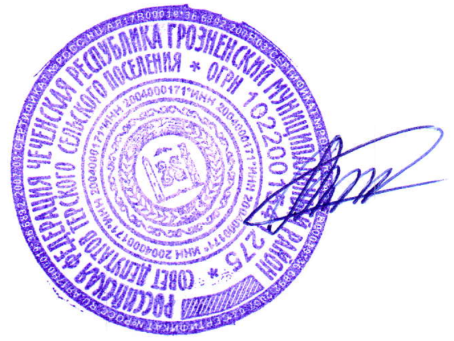 